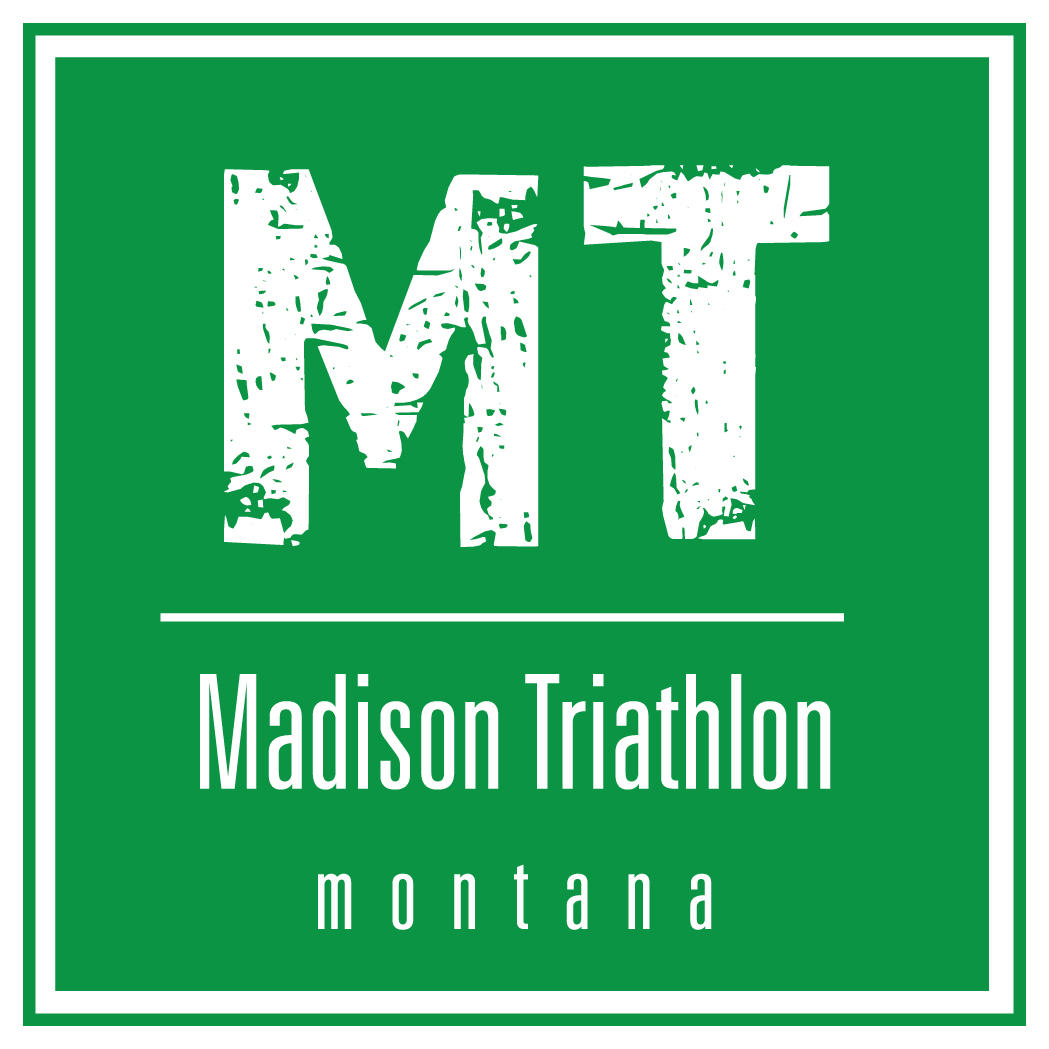 The 7th Annual Madison TriathlonAugust 4, 2018Montana’s Greatest Olympic Distance TriathlonOfficial Race ResultsOverall ChampionsMen’s Division 						Women’s DivisionIngram Crossom   2:36:50					Kathleen Snider   3:00:03   Tuscaloosa, AL                                                                       Belgrade, MTRunners-Up   Dylan Malloy        2:34:46				                Makenzie Kink   3:00:05   Ennis, MT                                                                                Austin, TXMaster’s ChampionsMen’s Division 							Women’s DivisionCorey Hardy     2:52:47				      	Lynda Andros-Clay   3:31:28Ennis, MT                                                                                Bozeman, MTRunners-Up Ed Hays           2:54:53					Amanda Flamm         5:03:42 Laguna Beach, CA                                                                 Dillon, MT OverallIngram Crossom – Tuscaloosa, AL		2:36:50	 Dylan Malloy – Billings, MT     		2:34:46Corey Hardy – Ennis, MT          		2:52:47Ed Hays – Laguna Beach, CA		2:54:53Ryan Prosser – San Francisco, CA		2:55:28Kathleen Snider – Belgrade, MT		3:00:03Makenzie Kink – Austin, TX			3:00:05Eduardo Garcia – Gallatin Gateway, MT    	3:02:33Carrie Egging – West Yellowstone, MT	3:19:58 Sumner Lavalley – Bozeman, MT 		3:24:49Lynda Andros-Clay – Bozeman, MT   	3:31:28Katie Ebert – Bozeman, MT			4:04:54Matt A – Boulder, Co				4:32:25Amanda Flamm – Dillon, MT		5:03:42Men’s OverallIngram Crossom – Tuscaloosa, AL		2:36:50	 Dylan Malloy – Billings, MT     		2:34:46Corey Hardy – Ennis, MT          		2:52:47Ed Hays – Laguna Beach, CA		2:54:53Ryan Prosser – San Francisco, CA		2:55:28Eduardo Garcia – Gallatin Gateway, MT    	3:02:33Matt A – Boulder, Co				4:32:25Women’s OverallKathleen Snider – Belgrade, MT		3:00:03Makenzie Kink – Austin, TX			3:00:05Carrie Egging – West Yellowstone, MT	3:19:58Sumner Lavalley – Bozeman, MT 		3:24:49Lynda Andros-Clay – Bozeman, MT   	3:31:28Katie Ebert – Bozeman, MT			4:04:54Amanda Flamm – Dillon, MT		5:03:42Age GroupsMenMen 20-29Ingram Crossom – Tuscaloosa, AL		26		2:36:50Men 30-39Dylan Malloy – Billings, MT     		32		2:34:46Ryan Prosser – San Francisco, CA		39		2:55:28Eduardo Garcia – Gallatin Gateway, MT    	36		3:02:33Men 40-49Corey Hardy – Ennis, MT          		43		2:52:47Matt A – Boulder, Co				42		4:32:25Men 50-59Ed Hays – Laguna Beach, CA		52		2:54:53WomenWomen 20-29Kathleen Snider – Belgrade, MT		24		3:00:03Makenzie Kink – Austin, TX			25		3:00:05Sumner Lavalley – Bozeman, MT 		24		3:24:49Women 30-39Carrie Egging – West Yellowstone, MT	31		3:19:58Katie Ebert – Bozeman, MT			33		4:04:54Women 40-49Lynda Andros-Clay – Bozeman, MT   	42		3:31:28Women 50-59Amanda Flamm – Dillon, MT		51		5:03:42